			                            Town of 				                          North Stonington, ConnecticutSpecial Town MeetingWarning is hereby given to the electors and those entitled to vote at town meetings of the Town of North Stonington that a Special Town Meeting shall be held at the following location on the date and time indicated for the purposes of transacting the business setforth below:Location:  North Stonington Elementary School Multi-Purpose RoomDate:   July 23, 2012Time:  7:00 PMShall the Town of North Stonington approve the estimates and recommendations of the Board of Finance with respect to the annual General Government operating, redemption of debt and capital budgets for fiscal year July 1, 2012 through June 30, 2013, in the amount of $ 6,338,094 and make specific appropriations and authorize expenditures in connection therewith as appear advisable?Shall the Town of North Stonington approve the estimates and recommendations of the Board of Finance with respect to the annual Board of Education budget for fiscal year July 1, 2012 through June 30, 2013, in the amount of $ 12,095,282 and make specific appropriations and authorize expenditures in connection therewith as appear advisable?Dated at North Stonington this   12th   day of July, 2012.						BOARD OF SELECTMEN						Nicholas H. Mullane, II						Shawn P. Murphy						Mark S. Donahue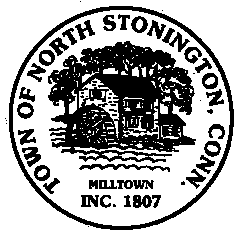 